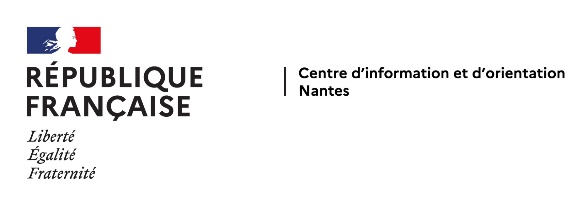 Portes OuvertesAnnée 2023-2024  Lycées PublicsEtablissementsDatesPlages horairesBassin de NantesBassin de NantesBassin de NantesBassin de NantesAlbert Camus11 Rue E. Coutan Nantes02.51.80.64.64.Vendredi 9 février Samedi  10 février17h à 20h009h à 13h00Carcouët115 Bd du Massacre Nantes02.40.16.18.18.Samedi 3 février 9h à 13hClemenceau1 Rue Clemenceau Nantes02.51.81.86.10.Samedi 10 février 14h à 17 h (pour les classes préparatoires uniquement)Guisthau3 Rue du Boccage Nantes02.51.84.82.20.Vendredi 9 février Samedi 10 févrierSamedi 10 février18h15 à 20h309h à 12h9h à 15h30 (sup)Gaspard Monge La Chauvinière2 Rue de la Fantaisie  Nantes02.40.16.71.00.Vendredi 2 février Samedi 3 février 17h à 20h0010h à 12h30Jules Verne1 Rue du Gal Meusnier  Nantes02.40.12.27.12.Vendredi 19 janvier Samedi 20 janvier 18h à 20h009h à 12h00La Colinière129 Rue du Landreau Nantes02.40.93.93.33.Samedi 17 février 9h à 13h00Livet16 Rue Dufour Nantes02.51.81.23.23.Vendredi 9 février Samedi  10 février17h à 20h009h à 13h00Nelson Mandela10 Rue P. Vidal-Naquet Nantes02.51.72.86.60.Vendredi 16 févrierSamedi 17 février 16h30 à 20h008h30 à 12h30Honoré d’Estienne d’Orves2 Esplanade du lycée 44470 Carquefou 02.28.34.20.70.Samedi 16 mars De 9h à 12hNicolas Appert24 Avenue de la Cholière Orvault02.51.78.22.00.Samedi 10 février 9h30 à 15h30Jules Rieffel5 Rue de la Syonnière   St Herblain          02.40.94.99.30.Vendredi 8 décembreVendredi 9 févrierSamedi 10 févriervendredi 5 avrilsamedi 6 avril17h 20h spécial sup sur RDV17h 20h9h 13h17h 20h9h 13hBassin du Sud LoireBassin du Sud LoireBassin du Sud LoireBassin du Sud LoireLa HerdrieRue de la Basse Lande Basse Goulaine02.51.71.32.00.ce.0442095n@ac-nantes.fr Samedi 17 février De 9h à 12h30Alcide d’OrbignyPlace de l’ Édit de Nantes Bouaye 02.51.70.55.11.ce.0442309w@ac-nantes.fr Samedi 16 mars De 9h à 12hAimé Césaire1 Esplanade D’Alatri Clisson02.28.01.06.00.ce.0442752c@ac-nantes.fr Vendredi 16 février Samedi 17 février De 18h à 20hDe 9h à 12h30Les BourdonnièresRue de la Perrière Nantes02.40.34.02.60.ce.0441552y@ac-nantes.fr Samedi 10 février De 9h à 13hJean Perrin20 Rue du Château de Rezé - Rezé02.40.32.44.00.ce.0440062d@ac-nantes.fr Vendredi 16 février Samedi  17 février De 17h30 à 19h30De 9h à 12h+ BTS des lycées Jean Perrin et Louis-Jacques GoussierEtablissementsDatesPlage horaireBassin d’Ancenis – Blain - ChâteaubriantBassin d’Ancenis – Blain - ChâteaubriantBassin d’Ancenis – Blain - ChâteaubriantBassin d’Ancenis – Blain - ChâteaubriantJoubert Maillard160 Rue du Pressoir Rouge Ancenis02.40.83.00.25.6 Avril 2024 8h30 à 12h30Camille Claudel14 Bd Jules Verne  Blain02.40.79.94.80.19 Janvier 202418h00 à 20h00Guy Môquet-Etienne Lenoir7 Rue de l’Europe Châteaubriant02.40.81.56.56.27 Janvier 20249h00 à 16h00Caroline Aigle 
Impasse DAUBIE Nort sur Erdre 02.30.32.18.5017 Février 20249h00  à 12h00Bassin EstuaireBassin EstuaireBassin EstuaireBassin EstuaireGalilée16 avenue G. Flaubert Guérande02.40.62.05.97Vendredi 16 février 202416h30 à 20h00Grand Air12 avenue de Tréméac  La Baule02.40.11.58.00.Samedi 17 février 20249h00 à 12h30Pays de Retz1 rue Georges Charpak  Pornic02.40.82.40.19.Samedi 16 mars 20249h00 à 12h00Jacques Prévert17 Rue J. Malègue  Savenay02.40.56.90.49.Samedi 27 janvier 20249h00 à 12h30Aristide Briand10 Bd de Coubertin  St Nazaire02.40.00.25.25.Samedi 10 février 20249h00 à 15h00Lycée Expérimental17 Bd René Coty  St Nazaire02.40.66.78.52.